Na temelju članka 43. Statuta Općine Matulji („Službene novine Primorsko-goranske županije“ br. 26/09, 38/09, 8/13, 17/14, 29/14, 4/15 – pročišćeni tekst, 39/15 i 7/18), te članka 5. i 29. Odluke o izvršavanju Proračuna Općine Matulji za 2020.godinu („Službene novine Primorsko-goranske županije“ broj 32/19), općinski načelnik donosi:UPUTU o načinu i uvjetima izvršavanja Proračuna Općine Matulji te financijskog planova Proračunskog korisnika Dječji vrtić Matulji za vrijeme trajanja posebnih okolnosti uzrokovanih virusom SARS-CoV-2 I.Ovom Uputom uređuje se način, vrsta i visina izvršavanja rashoda Proračuna Općine Matulji te mogućnost ugovaranja novih obveza, u vrijeme trajanja posebnih okolnosti uzrokovanih virusom SARS-CoV-2.Pod posebnim okolnostima u smislu ove Odluke podrazumijeva se epidemija bolesti COVID-19 proglašena Odlukom ministra zdravstva od 11. ožujka 2020. godine, KLASA: 011-02/20-01/143, URBROJ: 534-02-01-2/6-20-01.II.Za vrijeme trajanja posebnih okolnosti iz točke I. nije dozvoljeno izvršavanje planiranih rashoda Proračuna niti ugovaranje novih obveza unutar planiranih sredstava, osim rashoda nužnih za redovno funkcioniranje službi, rashoda po osnovi ugovorenih investicijskih projekata, rashoda na ime naknada građanima i kućanstvima u okviru Programa socijalne skrbi i Programa obrazovanja (stipendije) te rashoda za potpore poduzetnicima u okviru Programa gospodarstva.Obvezuju se Jedinstveni upravni odjel, Dječji vrtić Matulji te mjesni odbori, da maksimalno racionalno, u skladu sa ovom Uputom te odlukom o izvršavanju Proračuna Općine Matulji za 2020.godinu, izvršavaju samo nužne rashode potrebne za redovno funkcioniranje. III.Za vrijeme trajanja posebnih okolnosti iz točke 1. nije moguća isplata niti ugovaranje rashoda koji se odnose na:Donacije pravnim i fizičkim osobamaIsplate naknada službenicima i zaposlenicima na ime dara za Uskrs i regresa za godišnji odmorIsplate potpora udrugama i drugim osobama prema zaključenim ugovorima o financiranju programa javnih potreba za vrijeme kada se ne obavljaju aktivnosti na provedbi programaIsplate sredstava za rad sportskih klubova za vrijeme kada se ne obavljaju sportske aktivnosti za koje su sredstva osigurana osim fiksnih i nužnih troškova funkcioniranja Zajednice sportskih udruga općine MatuljiUgovaranje potpora udrugama za financiranje javnih potreba u 2020.godini prema prijavama pristiglim po raspisanom Javnom pozivu IV.Izuzetno od točke II. i III. dozvoljeno je ugovaranje novih rashoda na ime ulaganja u dugotrajnu imovinu ako se radi o rashodima za koje su osigurani izvori financiranja ili o rashodima vezanim uz izgradnju komunalne infrastrukture koji ne trpe odgodu.U slučaju iz stavka 1. odluku donosi općinski načelnik.V.Zadužuje se Jedinstveni upravni odjel i Dječji vrtić Matulji da odmah započnu sa analizom mogućih posljedica za vrijeme trajanja posebnih okolnosti, uvažavajući donesene akte općine te mjere koje je donijela Vlada RH odnosno sabor RH, na način da:izvrše procjenu ostvarenja prihoda za razdoblje siječanj-lipanj u odnosu na planda izvrše procjenu rashoda za razdoblje siječanj-lipanj u odnosu na planda izvrše analizu rashoda koji nisu nužni za redovno funkcioniranje do kraja Proračunske godineda na osnovi izvršenih procjena i analiza pripreme nacrt izmjena Proračuna odnosno financijskog plana za 2020.godinuU nacrt izmjena Proračuna odnosno financijskog plana potrebno je uključiti rezultat poslovanja iz 2019.godine na prihodovnoj (višak) i rashodovnoj strani (prijenos ugovorenih, a neizvršenih obveza iz 2019.godine).Rok za provedbu obveza iz stavka 1.ove točke je 24.travanj 2020.godine.VI.Privremeno se obustavlja raspisivanje natječaja za prijam u službu u Jedinstveni upravni odjel ili zasnivanje radnog odnosa u Dječjem vrtiću Matulji.Izuzetno, dozvoljeno je raspisivanje natječaja za prijam u službu isključivo ako se radi o radnom odnosu na određeno vrijeme do povratka djelatnika sa bolovanja, ako bi nepopunjavanje radnog mjesta uzrokovalo znatne teškoće u izvršavanju poslova iz samoupravnog djelokruga Općine.Dječji vrtić Matulji raskinuti će radni odnos ili na drugi način regulirati prava iz radnog odnosa na osnovi kojega se ne izvršavaju rashodi za plaće osoba zaposlenih na određeno vrijeme kao pomoćnici, a koji se financiraju iz sredstava Proračuna Općine.Dječji vrtić Matulji ne smije produžiti radni odnos ili na drugi način regulirati prava iz radnog odnosa sa osobama zaposlenih na određeno vrijeme koji je istekao ili ističe za vrijeme trajanja posebnih okolnosti iz točke I.Izuzetno od stavka 2. i 3. ove točke, radni odnos se može produžiti u opravdanim razlozima, o čemu na prijedlog Dječjeg vrtića Matulji, odluku donosi općinski načelnik.VII.Osnovne škole Dr.A.Mohorovičić Matulji i D.Gervais Brešca obvezne su raskinuti radni odnos ili na drugi način regulirati prava iz radnog odnosa na osnovi kojega se neće izvršavati rashodi za plaće osoba zaposlenih u produženom boravku ili kao stručne službe (psiholog, pedagog i sl), a koji se financiraju iz sredstava Proračuna Općine.Pozivaju se Osnovne škole Dr.A.Mohorovičić Matulji i D.Gervais Brešca da odmah započnu sa analizom mogućih posljedica po Proračun za vrijeme trajanja posebnih okolnosti, uvažavajući ovu uputu u smislu da izvrše procjenu ostvarenja prihoda za razdoblje siječanj-lipanj u odnosu na plan koji se odnose na produženi boravakda izvrše procjenu rashoda za razdoblje siječanj-lipanj u odnosu na plan koji se odnose na produženi boravak te troškove psihologa za čije financiranje je zaključen ugovor sa Općinom Matuljida okvirni izračun dostave najkasnije do 24.travnja 2020.godine.Općina Matulji neće izvršavati rashode koji se odnose na rad produženog boravka ili psihologa u vrijeme kada se te usluge ne pružaju izuzev eventualnih troškova koji su nastali prije donošenja ove Upute ili drugih opravdanih troškova.VIII.Ova Uputa stupa na snagu danom donošenja i objavit će se u „Službenim novinama Primorsko-goranske županije“.   p.o. Općinskog načelnikaDostaviti:Jedinstveni upravni odjelDječji vrtić MatuljiOsnovna škola Dr.A.Mohorovičić MatuljiOsnovna škola D.Gervais BrešcaMjesni odbori – svimaPredsjednik Općinskog vijeća, Darjan Bukovićpismohrana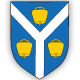 OPĆINA MATULJIOpćinski načelnikOPĆINA MATULJIOpćinski načelnikKLASA:   011-01/20-01/0011 URBROJ: 2156-04-01/2-01/20-0003Matulji, 09.04.2020. KLASA:   011-01/20-01/0011 URBROJ: 2156-04-01/2-01/20-0003Matulji, 09.04.2020. 				                   M.P.Zamjenica načelnika:/ Šebalj Eni / 